Государственное бюджетное дошкольное образовательное учреждение детский сад №19 комбинированного вида Пушкинского района  Санкт-ПетербургаПраздник – важное  и большое  дело, всегда коллективное и всегда творческое. Праздник своеобразная форма духовногообогащения ребёнка. Без праздников невозможно представитьсебе счастливого ребенка.Делу время… и потехе время.СОВМЕСТНЫЙ ДОСУГ «ХОРОШО РЯДОМ С МАМОЙ»(с детьми средней группы и их родителями)Автор:воспитатель Казакевич О.В.Санкт – Петербургноябрь, 2013годСценарий совместного досуга ко Дню Матери «Хорошо рядом с мамой» для средней группы детского сада.Форма проведения: совместный досуг.Цель: воспитание любви и уважения к матери, создание семейных традиций, теплых взаимоотношений в семье.Задачи:                                                                                                                         Образовательные: Систематизировать  знания детей о роли мамы в их жизни.                                                                  Развивающие: Обеспечить развитие умения сплотить коллектив родители-дети; обеспечить развитие детской речи через выразительное чтение стихов, пословиц, составление рассказов о маме; обеспечить развитие творческих способностей, желание делать подарки маме.                                                                                                      Воспитательные:  Пробудить чувства  доброго, заботливого отношение к маме.Технологии, используемые педагогом в мероприятии.Технологии личностно-ориентированного взаимодействия педагога с детьми.Педагогическая поддержка, оказание педагогом оперативной помощи в решении проблемных ситуаций.Самовыражение ребёнком, присущих ему качеств и способностей.Осуществление возможности выбора, дающего возможность проявить ребёнку свою активность.Игровая технология.Игры (развивающие, дидактические, словесные, интеллектуальные)Здоровьесберегающие технологии.Технология сохранения и стимулирования здоровья(Подвижные и спортивные игры)Технология эстетической направленности(оформление музыкального зала)Технология музыкального воздействия(музыкальное сопровождение)Атрибуты:  воздушные шары, кленовые листочки, мягкая игрушка «сердце», цветные маркеры, маски для инсценировки сказки «репка».Ход досуга:Звучит музыка.Воспитатель: Добрый вечер, говорим мы вам. Мы не случайно собрались сегодня в этот ноябрьский вечер, в нашем уютном зале. Ведь именно в ноябре мы отмечаем такой праздник, как День Матери. Приветствуем всех мам и бабушек, кто пришел на наш вечер, который мы посвятили самым добрым, самым чутким, самым нежным, заботливым, трудолюбивым, и, конечно же, самым красивым, нашим мамам. Сегодня вас ожидают встречи с шутками и неожиданностями, с песнями, стихами, в общем, всего не перечесть. А вот будет ли сегодня весело, зависит от вас, дорогие друзья. Потому как у нас нет профессиональных артистов, но каждый из вас, скажу по секрету и есть артист, если его немножко подзадорить и настроить на лирический лад.Кто любовью согревает,
Всё на свете успевает,Даже поиграть чуток?
Кто тебя всегда утешит,
И умоет, и причешет,
В щечку поцелует — чмок?Дети:Моя мамочка родная!Воспитатель:Мама... Какое родное и близкое слово!Стихи детейМоя мамa лучше всех!1.Я сегодня утром встал,
С удивлением узнал,Что у нашей мамы праздникВот такой я вот проказник.2. Мамочка родная,Я тебя люблю.Я сорву цветочкиИ тебе их подарю.3. Нарисую солнышко для мамочки моей,Светит пусть в окошечкоЕй будет веселей.4. А меня сегодня в садикПапа утром провожалНе скучай моя мамуляКрикнул я и убежал.5. Я сегодня поутруЗаплела сама косу.Ты поспи моя мамуляЯ тихонько посижу.6. Мама, так тебя люблю,Что не знаю прямо.Я большому кораблюДам названье «Мама».7. Мама – солнышко, цветочек.Мама – воздуха глоточек.Мама – радость, мама – смех.Наши мамы лучше всех.Воспитатель: А сейчас дети исполнят для вас песню «Мамочка»Дети исполняют песню.  Воспитатель:  Что самое важное для ребенка? Это, конечно, родной дом и мама, которая всегда пожалеет и назовет самыми добрыми и нежными словами: солнышко, котенок, зайка… ведь Вы так называете своих детей? А сейчас бы нам хотелось, чтобы ребята сказали своим мамам самые теплые и нежные слова. - ребята, у меня в руках сердце. Сердце – это символ любви. Мы будем его передавать по кругу пока играет музыка, а когда музыка заканчивается, то тот у кого сердце осталось, говорит маме ласковые слова..Игра «Ласковые слова» ( вместе с мамами). Воспитатель: наши приготовили для своих мам танец, давайте поддержим их аплодисментами…Ребенок:   А мы для своих мамочек	       Возьмем да и станцуем.                    Всем нам будет веселей                    И для мам и для детей.Дети исполняю танец с листочками. Воспитатель: Вот какие наши детки творческие. Предлагаем и нашим мамам принять участие в конкурсах и проявить свою фантазию…Игры с воздушными шариками:Игра «Воллейбол» Перебрось шарик друг другу. Шарики – по количеству игроков.    Игра «Весёлые пингвины»Пройди, зажав шарик между ног.Игра «Самая весёлая семейка»На воздушном шарике маркерами рисуютя глазки, реснички, улыбка.Воспитатель: Какие замечательные и интересные рожицы у Вас получились.- Я думаю, что вы читаете детям сказки. Вот сейчас и узнаем, кто из вас знает много сказок.Предлагаю провести конкурс, который поможет проверить эрудированность наших мам, бабушек и детей в области стихов и сказок. Проверим, как вы внимательно читаете детям сказки.Вопросы:1. Всех важней она в загадке,
Хоть и в погребе жила:
Репку вытащить из грядки
Деду с бабкой помогла.
(мышка)2.Ждали маму с молоком,
А пустили волка в дом.
Кто же были этиМаленькие дети?
(семеро козлят)3. Уплетая калачи,
Ехал парень на печи.
Прокатился по деревне
И женился на царевне.
(Емеля из сказки «По щучьему веленью»)4. Эта скатерть знаменита
Тем, что кормит всех до сыта,
Что сама собой она
Вкусных кушаний полна.
(скатерть - самобранка)5. Сладкий яблок аромат
Заманил ту птицу в сад.
Перья светятся огнем,
И светло вокруг, как днем.
(Жар-птица)6. Знает утка, знает птица,
Где Кощея смерть таиться.
Что же это за предмет?
Дай дружок скорей ответ.
(Игла)7. Как у Бабы у Яги
Нет совсем одной ноги,
Зато есть замечательный
Аппарат летательный.
Какой?
(ступа)8. Убежали от грязнули
Чашки, ложки и кастрюли.
Ищет их она, зовет
И в дороге слезы льет.
(Федора)9. И зайчонок, и волчица –
Все бегут к нему лечиться.
(Айболит)10. В гости к бабушке пошла,
Пироги ей понесла.
Серый Волк за ней следил,
Обманул и проглотил.
(Красная Шапочка)11. У Золушки с ножки
Свалилась случайно.
Была не простою она,
А хрустальной.
(Туфелька)Воспитатель: По всему видно, сказки наши мамы и ребята знают хорошо, и мы весело проведем с вами сказочные соревнования.Игра «Репка».  Две команды: дед, бабка, внучка, жучка, кошка, мышка репка. Репка садится в конце дистанции. Команды строятся по порядку, по сигналу бежит «дед», обегает «репку», берет за руку «бабку», вместе обегают «репку» и т.д…Воспитатель: Сегодня самый добрый, самый важный праздник – Всемирный день матери! Без ласки, нежности, заботы и любви наших мам мы не смогли бы стать людьми. Наши детки очень старались и для вас сделали подарки. Примите их от всего сердца. А завершить нашу встречу предлагаем песней «Капелька», под которую вы можете все месте потанцевать.Звучит  песня «Капелька». Воспитатель: Наш вечер подошел к концу. Мы благодарим всех  за доставленное удовольствие и праздничное настроение. Спасибо за ваше доброе сердце, за желание побыть рядом с детьми, подарить им душевное тепло. Нам очень приятно было видеть добрые и нежные улыбки мамочек, Счастливые глаза их детей. Спасибо за ваше участие в нашем празднике и за то, что вы всегда с нами, за то, что вы самые, самые, самые лучшие.Мы работали, усталиТак давайте отдыхать.Приглашайте ребятишкиМам своих на чай.Детей и гостей приглашают на чаепитие.Подарок мамам – игольница.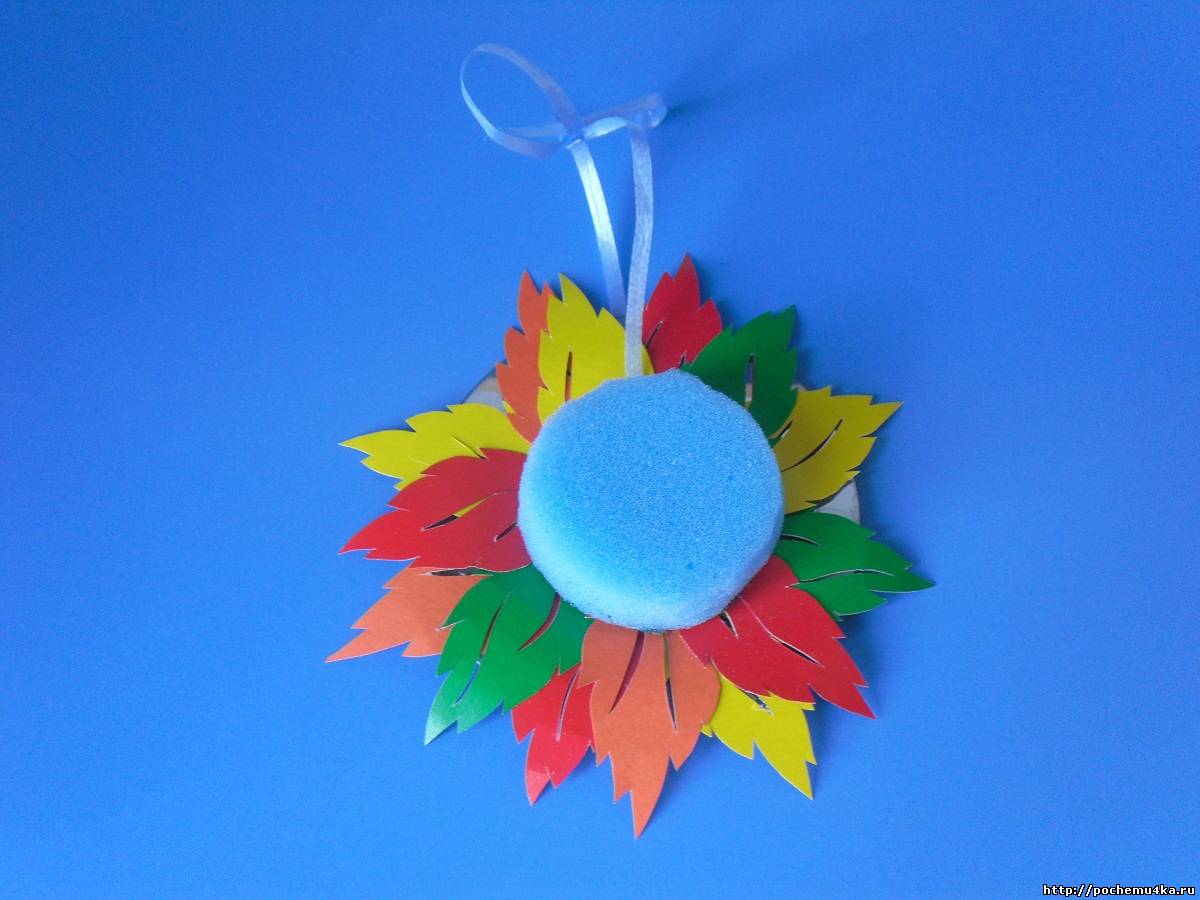 